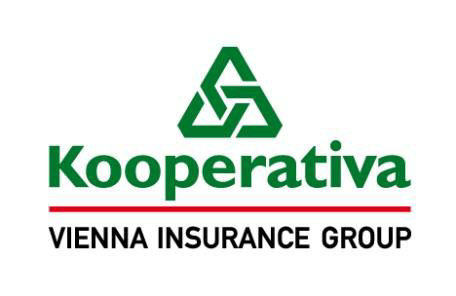 Pojistná smlouva č. 7721136154  Úsek pojištění hospodářských rizik  Kooperativa pojišťovna, a.s., Vienna Insurance Group  se sídlem Praha 8, Pobřežní 665/21, PSČ 186 00, Česká republika   IČO: 471 16 617   zapsaná v obchodním rejstříku vedeném Městským soudem v Praze, sp. zn. B 1897  (dále jen „pojistitel"),  zastoupený na základě zmocnění níže podepsanými osobami  Pracoviště: Kooperativa pojišťovna, a.s., Vienna Insurance Group, Pobřežní 665/21, Praha 8, PSČ 186 00.  a  MMN, a.s.  se sídlem: Jilemnice, Metyšova 465, PSČ 514 01, Česká republika  IČO: 054 21 888  zapsaná v obchodním rejstříku vedeném Krajským soudem v Hradci Králové, sp. zn. B 3506  (dále jen „pojistník“)  zastoupený MUDr. Jiřím Kalenským, předsedou představenstva   	Ing. Otou Krejčím, členem představenstva  Korespondenční adresa pojistníka je totožná s adresou sídla pojistníka.  uzavírají   ve smyslu zákona č. 89/2012 Sb., občanského zákoníku, tuto pojistnou smlouvu, která spolu s pojistnými  podmínkami pojistitele a přílohami, na které se tato pojistná smlouva odvolává, tvoří nedílný celek.   	 	 Stránka 2 z 11  Článek I.  Úvodní ustanovení  1. Pojištěným je pojistník.  2. Předmět činnosti pojištěného ke dni uzavření této pojistné smlouvy je uveden v přiloženém výpisu  z obchodního rejstříku (příloha č. 1), v rozhodnutí o udělení oprávnění k poskytování zdravotních služeb č.j.  
OZ 517/2016/SPO/OP (příloha č. 2).  3. S účinností od 1.1.2017 došlo k převodu závodů (příspěvkových organizací), konkrétně Masarykovy městské  
nemocnice v Jilemnici, IČO: 001 92 546, a Nemocnice s poliklinikou v Semilech, IČO: 001 92 503, na  
pojištěného na základě smluv o úpisu akcií a placení emisního kursu akcií uzavřených mezi pojištěným,  
těmito příspěvkovými organizacemi a jejich zřizovateli (obě nebo každá z nich dále jen jako „smlouva o  
převodu“).    4. K tomuto pojištění se vztahují:  Všeobecné pojistné podmínky (dále jen „VPP“)  VPP P-100/14 - pro pojištění majetku a odpovědnosti  Zvláštní pojistné podmínky (dále jen „ZPP“)   ZPP P-510/14 - pro pojištění odpovědnosti poskytovatele zdravotních služeb za újmu  Článek II.  Druhy a způsoby pojištění, předměty a rozsah pojištění   1. Základní pojištění je upraveno VPP P-100/14, ZPP P-510/14 a následujícími smluvními ujednáními.  Odchylně od čl. 1 odst. 1) ZPP P-510/14 se základní pojištění vztahuje na právním předpisem stanovenou  
povinnost pojištěného poskytovatele zdravotních služeb nahradit nemajetkovou újmu nebo škodu (újmu  
na jmění) uvedenou v čl. 1 odst. 2) a dalších odstavcích čl. 1 ZPP P-510/14 za předpokladu, že byla způsobena  
jinému:  a) poskytováním zdravotních služeb ve smyslu zákona č. 372/2011 Sb., o zdravotních službách v rozsahu  
oprávnění k poskytování zdravotních služeb uvedeného v přiloženém rozhodnutí o změně registrace č.j.  
OZ 200/204/SPO/Z9 a při poskytnutí první pomoci i nad rámec tohoto oprávnění (dále jen „profesní  
odpovědnost“),   b) v souvislosti s poskytováním zdravotních služeb podle písm. a), nikoli však vlastním poskytováním  
zdravotních služeb (dále jen „obecná odpovědnost“). Pojištění obecné odpovědnosti se vztahuje i na  
povinnost nahradit újmu vyplývající z vlastnictví, držby nebo jiného oprávněného užívání nemovitosti  
sloužící k výkonu činnosti, pro kterou je touto pojistnou smlouvou sjednáno pojištění. Pojištění obecné  
odpovědnosti se vztahuje rovněž na právním předpisem stanovenou povinnost pojištěného nahradit  
nemajetkovou újmu nebo škodu za předpokladu, že byla způsobena jinému v souvislosti s činností nebo  
vztahem pojištěného vyplývajících z takového předmětu podnikání, předmětu činnosti nebo účelu  
činnosti (dále jen „předmět podnikání“) pojištěného, který je uveden v listině přiložené k pojistné  
smlouvě v rozhodnutí o udělení oprávnění k poskytování zdravotních služeb a výpis z obchodního rejstříku.  
Pokud některý z předmětů podnikání pojištěného zahrnuje více oborů, podskupin apod. (dále jen „obory  
činnosti“) – např. obory činností živnosti volné, považují se u takového předmětu podnikání za předmět  
podnikání pouze ty obory činnosti, které jsou výslovně uvedeny v pojistné smlouvě (včetně jejích příloh,  
přiložených listin); nejsou-li obory činnosti v pojistné smlouvě výslovně uvedeny, považují se u takového  
předmětu podnikání za předmět podnikání pouze ty obory činnosti, které má pojištěný zapsány/uvedeny v  
příslušném předmět podnikání evidujícím rejstříku, registru nebo jiném informačním systému veřejné  
správy či obdobné veřejné evidenci ke dni sjednání pojištění.  c) vadou výrobku (dále jen „odpovědnost za výrobek“).   1.1. Ve smyslu čl. 5 odst. 2) písm. a) a odst. 3) písm. a) ZPP P-510/14 je retroaktivním datem 1. 1. 2017.   	 	 Stránka 3 z 11  a)  Avšak pro závazky příspěvkové organizace Masarykova městská nemocnice v Jilemnici, které přešly  
s účinností od 1. 1. 2017 na pojistníka na základě smlouvy o převodu závodu (dále jen „závazky  
Nemocnice v Jilemnici“) se odchylně od předchozí věty sjednává retroaktivní datum 1. 7. 1999.  b)  Avšak pro závazky příspěvkové organizace Nemocnice s poliklinikou v Semilech, které přešly s účinností  
od 1. 1. 2017 na pojistníka na základě smlouvy o převodu (dále jen „závazky Nemocnice v Semilech“) se  
odchylně od první věty tohoto bodu sjednává retroaktivní datum 1. 4. 2007.  1.2. Limit pojistného plnění pro základní pojištění činí 15 000 000 Kč.  Odchylné ujednání pro závazky Nemocnice v Jilemnici:  V případě, že příčina vzniku újmy, tj. porušení právní povinnosti nebo jiná právní skutečnost, v jejímž  
důsledku újma vznikla, nastala v době od 1. 7. 1999 do 30. 6. 2011, poskytne pojistitel pojistné plnění  
z pojištění profesní odpovědnosti a obecné odpovědnosti podle bodu 1. písm. a) a b) tohoto článku  
maximálně do výše 2 000 000 Kč, což je sublimit, který se sjednává v rámci limitu pojistného plnění  
sjednaného pro základní pojištění. Na úhradu všech takových pojistných událostí nastalých během doby  
jednoho pojistného roku poskytne pojistitel pojistné plnění v souhrnu maximálně do výše sublimitu  
uvedeného v předchozí větě.  Pokud konkrétní výrobek, který způsobil újmu, byl pojištěným úplatně nebo bezúplatně předán za účelem  
distribuce nebo používání v době od 1. 7. 1999 do 30. 6. 2011, resp. pokud k němu ve stejném období bylo  
pojištěným převedeno vlastnické právo, poskytne pojistitel pojistné plnění z jedné pojistné události nastalé  
z pojištění odpovědnosti za výrobek podle bodu 1. písm. c) tohoto článku maximálně do výše 2 000 000 Kč,  
což je sublimit, který se sjednává v rámci limitu pojistného plnění sjednaného pro základní pojištění. Na  
úhradu všech takových pojistných událostí nastalých během doby jednoho pojistného roku poskytne  
pojistitel pojistné plnění v souhrnu maximálně do výše sublimitu uvedeného v předchozí větě.  V případě, že příčina vzniku újmy, tj. porušení právní povinnosti nebo jiná právní skutečnost, v jejímž  
důsledku újma vznikla, nastala v době od 1. 7. 2011 do 31. 12. 2016, poskytne pojistitel pojistné plnění  
z pojištění profesní odpovědnosti a obecné odpovědnosti podle bodu 1. písm. a) a b) tohoto článku  
maximálně do výše 10 000 000 Kč, což je sublimit, který se sjednává v rámci limitu pojistného plnění  
sjednaného pro základní pojištění. Na úhradu všech takových pojistných událostí nastalých během doby  
jednoho pojistného roku poskytne pojistitel pojistné plnění v souhrnu maximálně do výše sublimitu  
uvedeného v předchozí větě.  Pokud konkrétní výrobek, který způsobil újmu, byl pojištěným úplatně nebo bezúplatně předán za účelem  
distribuce nebo používání v době od 1. 7. 2011 do 31. 12. 2016, resp. pokud k němu ve stejném období bylo  
pojištěným převedeno vlastnické právo, poskytne pojistitel pojistné plnění z jedné pojistné události nastalé  
z pojištění odpovědnosti za výrobek podle bodu 1. písm. c) tohoto článku maximálně do výše 10 000 000 Kč,  
což je sublimit, který se sjednává v rámci limitu pojistného plnění sjednaného pro základní pojištění. Na  
úhradu všech takových pojistných událostí nastalých během doby jednoho pojistného roku poskytne  
pojistitel pojistné plnění v souhrnu maximálně do výše sublimitu uvedeného v předchozí větě.  Odchylné ujednání pro závazky Nemocnice v Semilech:  V případě, že příčina vzniku újmy, tj. porušení právní povinnosti nebo jiná právní skutečnost, v jejímž  
důsledku újma vznikla, nastala v době od 1. 4. 2007 do 15. 12. 2013, poskytne pojistitel pojistné plnění  
z pojištění profesní odpovědnosti a obecné odpovědnosti podle bodu 1. písm. a) a b) tohoto článku  
maximálně do výše 10 000 000 Kč, což je sublimit, který se sjednává v rámci limitu pojistného plnění  
sjednaného pro základní pojištění. Na úhradu všech takových pojistných událostí nastalých během doby  
jednoho pojistného roku poskytne pojistitel pojistné plnění v souhrnu maximálně do výše sublimitu  
uvedeného v předchozí větě.  Pokud konkrétní výrobek, který způsobil újmu, byl pojištěným úplatně nebo bezúplatně předán za účelem  
distribuce nebo používání v době od 1. 4. 2007 do 15. 12. 2013, resp. pokud k němu ve stejném období bylo  
pojištěným převedeno vlastnické právo, poskytne pojistitel pojistné plnění z jedné pojistné události nastalé  
z pojištění odpovědnosti za výrobek podle bodu 1. písm. c) tohoto článku maximálně do výše 10 000 000 Kč,  
což je sublimit, který se sjednává v rámci limitu pojistného plnění sjednaného pro základní pojištění. Na  
úhradu všech takových pojistných událostí nastalých během doby jednoho pojistného roku poskytne  
pojistitel pojistné plnění v souhrnu maximálně do výše sublimitu uvedeného v předchozí větě.  1.3. Spoluúčast pojištěného na plnění z každé pojistné události činí 100 000 Kč, není-li dále stanoveno jinak.  
1.4. Územní platnost pojištění pro závazky nemocnice v Semilech:   	 	 Stránka 4 z 11  V případě, že konkrétní výrobek, který způsobil újmu, byl pojištěným úplatně nebo bezúplatně předán za  
účelem distribuce nebo používání v době od 1. 4. 2007 do 31. 12. 2016, resp. pokud k němu ve stejném  
období bylo pojištěným převedeno vlastnické právo, je odchylně od čl. 6 odst. 2) ZPP P-510/14 předpokladem  
vzniku práva na plnění z pojištění odpovědnosti za výrobek to, že jsou současně splněny následující  
podmínky:  a)  újma (resp. první z na sebe navazujících újem) vznikla na území Evropy,  b)  konkrétní výrobek, který způsobil újmu, byl pojištěným na území kteréhokoliv státu Evropy úplatně nebo  
bezúplatně předán za účelem distribuce nebo používání nebo k němu bylo pojištěným na území kteréhokoli  
státu Evropy převedeno vlastnické právo, resp. k předání výsledků vykonané práce došlo na území Evropy,  c)  pojištěný za újmu odpovídá podle právního řádu kteréhokoliv státu Evropy.  2. Specifický rozsah pojištění (dále jen „připojištění“) je upraven VPP P-100/14, ZPP P-510/14 a následujícími  
smluvními ujednáními.  2.1. Odchylně od čl. 2 odst. 1) písm. d) ZPP P-510/14 se pojištění vztahuje i na povinnost nahradit újmu  
způsobenou přenosem viru HIV a jakékoliv formy hepatitidy.   Toto připojištění se sjednává se sublimitem ve výši 3 000 000 Kč v rámci limitu pojistného plnění  
sjednaného pro základní pojištění.  Spoluúčast pojištěného na plnění z každé pojistné události činí pro toto připojištění 10 000 Kč.  2.2. Odchylně od čl. 2 odst. 1) písm. e) ZPP P-510/14 se pojištění vztahuje i na povinnost nahradit újmu  
způsobenou zavlečením nebo rozšířením nakažlivé choroby lidí.  Toto připojištění se sjednává se sublimitem ve výši 3 000 000 Kč v rámci limitu pojistného plnění  
sjednaného pro základní pojištění.  Spoluúčast pojištěného na plnění z každé pojistné události činí pro toto připojištění 10 000 Kč.   2.3. Odchylně od čl. 2 odst. 1) písm. k) a odst. 5) písm. e) a nad rámec čl. 1 ZPP P-510/14 se pojištění vztahuje též  
na povinnost pojištěného poskytnout peněžitou náhradu nemajetkové újmy v jiných případech, než jsou  
uvedeny v čl. 1 odst. 2) ZPP P-510/14, uloženou mu pravomocným rozhodnutím soudu z důvodu  
neoprávněného zásahu pojištěného do práva na ochranu osobnosti člověka nebo právní osobnosti právnické  
osoby, k němuž došlo v souvislosti s činností nebo vztahem pojištěného, na které se vztahuje základní  
pojištění sjednané touto pojistnou smlouvou.  Mimo výluk a omezení pojistného plnění vyplývajících z příslušných ustanovení této pojistné smlouvy  
a pojistných podmínek vztahujících se k pojištění odpovědnosti za újmu sjednanému touto pojistnou  
smlouvou se toto pojištění dále nevztahuje na povinnost k peněžité náhradě nemajetkové újmy způsobené:  a) urážkou, pomluvou,  b) sexuálním obtěžováním nebo zneužíváním,  c) porušením práv z průmyslového nebo jiného duševního vlastnictví (např. práv na patent, práv  z ochranných známek a průmyslových vzorů, práv na ochranu názvu právnické osoby a označení původu,  
práv autorských a práv s nimi souvisejících),  d) při výkonu veřejné moci.  Toto připojištění se sjednává se sublimitem ve výši 10 000 000 Kč v rámci limitu pojistného plnění  
sjednaného pro základní pojištění.  Spoluúčast pojištěného na plnění z každé pojistné události činí pro toto připojištění 100 000 Kč.  Pro závazky Nemocnice v Semilech se toto připojištění odchylně od bodu 1.1. toho článku sjednává s  
retroaktivním datem 1. 12. 2009. V případě, že příčina vzniku újmy nastala v době od 1. 12. 2009 do  
31. 12. 2016, poskytne pojistitel pojistné plnění z těchto připojištění za závazky Nemocnice v Semilech v  
souhrnu maximálně do výše 3 000 000 Kč, což je sublimit, který se sjednává v rámci sublimitu uvedeného  
výše v tomto bodě. Na úhradu všech takových pojistných událostí nastalých během doby jednoho pojistného  
roku poskytne pojistitel pojistné plnění v souhrnu maximálně do výše sublimitu uvedeného v předchozí větě.  
Pro tyto případy se sjednává spoluúčast ve výši 10 %, min. 20 000 Kč.  2.4. Odchylně od čl. 2 odst. 4) písm. d) se pojištění vztahuje též na povinnost pojištěného nahradit újmu  
způsobenou umělým přerušením těhotenství, jedná-li se o zdravotní výkon neposkytovaný na základě  
zdravotního pojištění, tzn. výkon za přímou finanční úhradu.   	 	 Stránka 5 z 11  Toto připojištění se sjednává se sublimitem ve výši 200 000 Kč v rámci limitu pojistného plnění sjednaného  
pro základní pojištění.  Spoluúčast pojištěného na plnění z každé pojistné události činí pro toto připojištění 10 000 Kč.  2.5. Pojištění se vztahuje i na povinnost poskytnout:  i) náhradu nákladů na hrazené služby vynaložené zdravotní pojišťovnou,  ii) regresní náhradu orgánu nemocenského pojištění v souvislosti se vznikem nároku na dávku  
nemocenského pojištění,  pokud taková povinnost vznikla v důsledku pracovního úrazu nebo nemoci z povolání, které utrpěl  
zaměstnanec pojištěného Toto připojištění se sjednává se sublimitem ve výši 10 000 000 Kč v rámci limitu  
pojistného plnění sjednaného pro základní pojištění.  Pro závazky Nemocnice v Semilech se toto připojištění odchylně od bodu 1.1. tohoto článku sjednává  
s retroaktivním datem 16. 12. 2009. V případě, že příčina vzniku újmy nastala v době od 16. 12. 2009 do  
31. 12. 2016, poskytne pojistitel pojistné plnění z tohoto připojištění za závazky Nemocnice v Semilech  
maximálně do výše 2 000 000 Kč, což je sublimit, který se sjednává v rámci sublimitu uvedeného  
v předchozím odstavci. Na úhradu všech takových pojistných událostí nastalých během doby jednoho  
pojistného roku poskytne pojistitel pojistné plnění v souhrnu maximálně do výše sublimitu uvedeného v  
předchozí větě.  Spoluúčast pojištěného na plnění z každé pojistné události činí pro toto připojištění 1 000 Kč.  2.6. Nad rámec čl. 1 ZPP P-510/14 se pojištění obecné odpovědnosti za újmu vztahuje i na právním předpisem  
stanovenou povinnost pojištěného nahradit čistou finanční škodu, tj. újmu na jmění, kterou je možno  
vyjádřit v penězích a která vznikla jinak, než jako:  a) škoda způsobená na věci jejím poškozením, zničením nebo ztrátou,  b) škoda způsobená usmrcením, ztrátou nebo zraněním zvířete,  c) následná finanční škoda vzniklá jako přímý důsledek újmy na životě nebo zdraví člověka, věci nebo  zvířeti.  Mimo výluk a omezení pojistného plnění vyplývajících z příslušných ustanovení této pojistné smlouvy  a pojistných podmínek vztahujících se k pojištění odpovědnosti za újmu sjednanému touto pojistnou  
smlouvou se toto připojištění dále nevztahuje na povinnost nahradit čistou finanční škodu způsobenou:  a) prodlením se splněním smluvní povinnosti,   b) schodkem na finančních hodnotách, jejichž správou byl pojištěný pověřen,  c) při obchodování s cennými papíry,  d) pojištěným jako členem statutárního orgánu nebo kontrolního orgánu jakékoliv obchodní společnosti  nebo družstva,  e) v souvislosti s čerpáním či přípravou čerpání jakýchkoli dotací a grantů, nebo v souvislosti s organizací  veřejných zakázek, zpracováním podkladů pro účast ve výběrovém řízení nebo veřejných zakázkách,  
f)    vzniklou v souvislosti s vymáháním pohledávek  g)  stažením výrobku z trhu.  Bez ohledu na jakákoli jiná ujednání neuhradí pojistitel z tohoto připojištění škodu, jejíž náhradu je  
pojištěný povinen poskytnout subjektům uvedeným v čl. 2 odst. 6) písm. a) až c) ZPP P-510/14.  Toto připojištění se sjednává se sublimitem ve výši 1 000 000 Kč v rámci limitu pojistného plnění  
sjednaného pro základní pojištění.  Spoluúčast pojištěného na plnění z každé pojistné události činí pro toto připojištění 10 000 Kč.  Pro závazky Nemocnice v Semilech se toto připojištění sjednává s retroaktivním datem 16. 12. 2009.  
V případě, že příčina vzniku újmy nastala v době od 16. 12. 2009 do 31. 12. 2016, poskytne pojistitel  
pojistné plnění z tohoto připojištění za závazky Nemocnice v Semilech maximálně do výše 500 000 Kč což je  
sublimit, který se sjednává v rámci sublimitu uvedeného v předchozím odstavci. Na úhradu všech takových  
pojistných událostí nastalých během doby jednoho pojistného roku poskytne pojistitel pojistné plnění v  
souhrnu maximálně do výše sublimitu uvedeného v předchozí větě. Pro tyto případy se sjednává spoluúčast  
ve výši 10 %, min. 10 000 Kč.  2.7. Pojištění se vztahuje i na povinnost pojištěného nahradit škodu způsobenou na vnesených nebo odložených  
věcech ve smyslu občanského zákoníku.  Toto připojištění se sjednává se sublimitem ve výši 1 000 000 Kč v rámci limitu pojistného plnění  
sjednaného pro základní pojištění.  Spoluúčast pojištěného na plnění z každé pojistné události činí pro toto připojištění 1 000 Kč.   	 	 Stránka 6 z 11  2.8. Pojištění se vztahuje i na povinnost pojištěného nahradit škodu vzniklou zaměstnanci pojištěného na movité  
věci při plnění pracovních úkolů nebo v přímé souvislosti s ním.  Toto připojištění se sjednává se sublimitem ve výši 1 000 000 Kč v rámci limitu pojistného plnění  
sjednaného pro základní pojištění.  Spoluúčast pojištěného na plnění z každé pojistné události činí pro toto připojištění 1 000 Kč.  2.9. Pojištění se vztahuje i povinnost nahradit újmu vyplývající z vlastnictví, držby nebo jiného oprávněného  
užívání nemovitosti (vč. pronájmu) sloužící k výkonu činnosti pojištěného (a to včetně pronájmu  
nemovitosti v rozsahu, který nevyžaduje živnostenské oprávnění).  Toto připojištění se sjednává se sublimitem ve výši 10 000 000 Kč v rámci limitu pojistného plnění  
sjednaného pro základní pojištění.  Spoluúčast pojištěného na plnění z každé pojistné události činí pro toto připojištění 1 000 Kč.  2.10. Odchylně od čl. 2 odst. 3) písm. e) ZPP P-510/14 se pojištění vztahuje i na povinnost nahradit újmu  
způsobenou stlačenými nebo zkapalněnými plyny, nebezpečnými chemickými látkami nebo přípravky,  
s nebezpečnými odpady (vyjma toxických) z titulu úložiště odpadu provozovaného pojištěným.  Toto připojištění se sjednává se sublimitem ve výši 2 000 000,- Kč v rámci limitu sjednaného pro základní  
pojištění.  Spoluúčast pojištěného na plnění z každé pojistné události činí pro toto připojištění 10 000 Kč  2.11. Odchylně od čl. 2 odst. 6) písm. c) ZPP P-510/14 se pojištění vztahuje i na újmu, jejíž náhradu je pojištěný  
povinen poskytnout právnické osobě, se kterou je majetkově propojen.   Pojištění se vztahuje na újmu při ublížení na zdraví nebo usmrcení mezi pojištěnými s výjimkou újmy na  
věcech užívaných nebo převzatých.  Výluka na škody vzniklé na věcech užívaných, resp. převzatých se neuplatní v případě, že je poskytnuto  
plnění z pojištění majetku a vůči pojištěnému je ze strany pojistitele uplatněno právo na náhradu škody,  
které na něj přešlo dle ust. § 2820 zákoníku. Výluka na škody vzniklé na věcech užívaných, resp. převzatých  
se dále neuplatní v rozsahu té části škody, která převyšuje plnění z pojištění majetku, resp. na kterou se  
pojištění majetku nevztahuje. Předpokladem vzniku práva na pojistné plnění, pokud jde o věci užívané, resp.  
převzaté je skutečnost, že věci užívané, resp. převzaté jsou majetkově pojištěny.  Pojištění v rozsahu této doložky se však nevztahuje na povinnost pojištěného nahradit škodu či újmu  
vzniklou třetí osobě jinak než na zdraví, poškozením, zničením nebo pohřešováním věci (čisté finanční  
škody).  Pojištění se vztahuje rovněž na škody či újmy způsobené zřizovateli, vlastníkovi nebo dceřiným  
společnostem.  Toto připojištění se sjednává se sublimitem ve výši 2 000 000,- Kč v rámci limitu sjednaného pro základní  
pojištění.  Spoluúčast pojištěného na plnění z každé pojistné události činí pro toto připojištění 10 000 Kč.  2.12. Odchylně od čl. 2 odst. 2) písm. c) a d) a čl. 2 odst. 1) písm. j) ZPP P-510/14 se pojištění vztahuje i na  
povinnost nahradit újmu způsobenou pojištěným jakožto zadavatelem nebo zkoušejícím klinického  
hodnocení humánních léčivých přípravků ve smyslu zákona č. 378/2007 Sb. (dále jen „klinické hodnocení“).  Mimo výluk a omezení pojistného plnění vyplývajících z příslušných ustanovení této pojistné smlouvy a  
pojistných podmínek vztahujících se k pojištění odpovědnosti za újmu sjednanému touto pojistnou  
smlouvou se pojištění dále nevztahuje na povinnost pojištěného nahradit škodu či újmu způsobenou:  a) prováděním klinického hodnocení bez nebo nad rámec povolení (ohlášení) Státního úřadu pro  
kontrolu léčiv nebo souhlasu Etické komise,  b) vědomým porušením schválených dokumentů (Protokolu atd.) nebo zásad Správné klinické praxe  
pojištěným nebo vědomým porušením medicínského postupu „lege artis“,  c) vědomým porušením povinností subjektem hodnocení při účasti na klinickém hodnocení  
(informací pro pacienta, informovaného souhlasu atd.),  d) skutečností že, kvalita příslušné šarže léčivého přípravku nedosahuje parametrů stanovených  
ve farmaceutickém posudku vyvíjeného léčivého přípravku nebo v atestu registrovaného léčivého  
přípravku,   	 	 Stránka 7 z 11  e) jadernou energií nebo zářením všeho druhu, genetickým poškozením jakéhokoliv původu,  
genetickými změnami organismu nebo geneticky modifikovanými organismy,  f) přenosem viru HIV,  g) vedlejšími účinky hodnoceného léčivého přípravku, které jsou známy v době zahájení klinického  hodnocení.  Kromě povinností stanovených právními předpisy nebo uvedených v pojistných podmínkách, vztahujících se  k pojištění odpovědnosti za újmu sjednanému touto pojistnou smlouvou, je pojištěný dále povinen:  a) bez zbytečného odkladu pojistiteli písemně oznámit všechny změny, ke kterým došlo v klinickém  hodnocení,  b) splnit všechny požadavky obsažené v právních předpisech přicházejících v úvahu pro klinické  hodnocení, zejména zákoně o léčivech. Klinické hodnocení musí být provedeno podle pravidel  
Správné klinické praxe v souladu se schváleným Protokolem a příslušnými požadavky Státního  
ústavu pro kontrolu léčiv a Etické komise,  c) bez zbytečného odkladu po písemném upozornění pojistitelem odstranit zvlášť rizikové okolnosti  
spojené s jeho činností, které souvisí se sjednaným pojištěním a mohly by vést ke vzniku škodné  
události.  Poruší-li pojištěný vědomě některou z povinností uvedených výše a toto porušení mělo podstatný vliv na  
vznik pojistné události, její průběh nebo zvětšení rozsahu jejích následků anebo na zjištění nebo určení výše  
pojistného plnění, je pojistitel oprávněn snížit pojistné plnění úměrně tomu, jaký vliv mělo toto porušení na  
rozsah jeho povinnosti plnit.  Toto připojištění se sjednává se sublimitem ve výši 2 000 000,- Kč v rámci limitu pojistného plnění  
sjednaného pro základní pojištění.  Spoluúčast pojištěného na plnění z každé pojistné události činí pro toto připojištění 10 000,- Kč.  2.13. Odchylně od čl. 2 odst. 4) písm. a) ZPP P-510/14 se pojištění vztahuje i na povinnost nahradit újmu  
na způsobené na movité věci nebo zvířeti, které pojištěný převzal v souvislosti s provozem zdravotnického  
zařízení podle čl.1 odst. 1) ZPP P-510/14 za účelem provedení objednané činnosti.  Toto připojištění se sjednává se sublimitem ve výši 2 000 000,- Kč v rámci limitu pojistného plnění  
sjednaného pro základní pojištění.  Spoluúčast pojištěného na plnění z každé pojistné události činí pro toto připojištění 5 000,- Kč.  2.14. Odchylně od čl. 2 odst. 4) písm. b) ZPP P-510/14 se pojištění vztahuje i na povinnost nahradit újmu  
na způsobené na movité věci nebo zvířeti, které pojištěný oprávněně užívá v souvislosti s provozem  
zdravotnického zařízení podle čl.1 odst. 1) ZPP P-510/14, s výjimkou škody na užívaném motorovém vozidle.  
Toto připojištění se sjednává se sublimitem ve výši 2 000 000,- Kč v rámci limitu pojistného plnění  sjednaného pro základní pojištění.  Spoluúčast pojištěného na plnění z každé pojistné události činí pro toto připojištění 5 000,- Kč.  2.15. Odchylně od čl. 2 odst. 3) písm. d) ZPP P-510/14 a čl. 2 odst. 1) písm. f) ZPP P-510/14 se pojištění vztahuje  
i na povinnost nahradit pacientovi pojištěného újmu způsobenou působením magnetických nebo  
elektromagnetických polí a na povinnost nahradit újmu způsobenou působením jaderné energie a zářením  
všeho druhu, bez ohledu na to, došlo-li k náhlé a nahodilé poruše ochranného zařízení u přístroje sloužícího  
k vyšetřování nebo léčení, či nikoliv.  Toto připojištění se sjednává se sublimitem ve výši 2 000 000,- Kč v rámci limitu pojistného plnění  
sjednaného pro základní pojištění.  Spoluúčast pojištěného na plnění z každé pojistné události činí pro toto připojištění 5 000,- Kč.  2.16. Odchylně od čl. 2 odst. 2 písm. b) ZPP P-510/14 se pojištění vztahuje i na povinnost nahradit újmu  způsobenou činností transfúzní stanice a krevní banky (včetně výrobků z krevních derivátů)  Toto připojištění se sjednává se sublimitem ve výši 2 000 000,- Kč v rámci limitu pojistného plnění  sjednaného pro základní pojištění.  Spoluúčast pojištěného na plnění z každé pojistné události činí pro toto připojištění 5 000,- Kč.  2.17. Pojištění se vztahuje i na povinnost nahradit újmu způsobenou žákům, studentům, kteří vykonávají praxi u  
pojištěného.   	 	 Stránka 8 z 11  Toto připojištění se sjednává se sublimitem ve výši 15 000 000 Kč v rámci limitu pojistného plnění  
sjednaného pro základní pojištění.  Spoluúčast pojištěného na plnění z každé pojistné události činí pro toto připojištění 1 000 Kč.  Článek III.  Výše a způsob placení pojistného  1.  Pojistné za jeden pojistný rok pojištění činí 3 486 000,- Kč.   
2.     Pojistné je sjednáno jako běžné.   Pojistné období je tříměsíční. Pojistné je v jednotlivých pojistných rocích splatné k datům a v částkách takto:   
datum: 	částka:  25. 1. 	871 500,- Kč  1. 4. 	871 500,- Kč  1. 7. 	871 500,- Kč  1. 10. 	871 500,- Kč  3. Pojistník je povinen uhradit pojistné v uvedené výši na účet pojistitele č. ú. 2226222/0800, konstantní  
symbol 558, variabilní symbol: číslo pojistné smlouvy.  4.  Výše uvedené pojistné je stanoveno bez pojistné či jiné obdobné daně (dále jen „daň“) za rizika umístěná  
v členském státě Evropské unie nebo Evropského hospodářského prostoru. Smluvní strany se dohodly,  
že v případě zavedení daně z pojištění sjednaného touto pojistnou smlouvou, kterou bude po nabytí  
účinnosti příslušných právních předpisů na území tohoto jiného členského státu pojistitel povinen odvést,  
se pojistník zavazuje uhradit nad rámec pojistného předepsaného v této pojistné smlouvě i náklady  
odpovídající této povinnosti. Ustanovení tohoto bodu neplatí pro daně, které jsou případně v bodě 1. tohoto  
článku výslovně uvedeny.  Článek IV.  Hlášení škodných událostí  1. Vznik škodné události je pojistník (pojištěný) povinen oznámit bez zbytečného odkladu na jeden z níže  
uvedených kontaktních údajů:  Kooperativa pojišťovna, a.s., Vienna Insurance Group  
CENTRUM ZÁKAZNICKÉ PODPORY  Centrální podatelna  Brněnská 634  664 42 Modřice  tel.: 957 105 105  fax: 547 212 602, 547 212 561  datová schránka: n6tetn3  www.koop.cz  2. Na výzvu pojistitele je pojistník (pojištěný nebo jakákoliv jiná osoba) povinen oznámit vznik škodné události  
písemnou formou.   Článek V.  Zvláštní ujednání  Nesjednávají se.  Článek VI.  Prohlášení pojistníka, registr smluv, zpracování osobních údajů  1. Prohlášení pojistníka  1.1. Pojistník potvrzuje, že v dostatečném předstihu před uzavřením pojistné smlouvy převzal v listinné nebo,  s jeho souhlasem, v jiné textové podobě (např. na trvalém nosiči dat) Informace pro klienta, jejichž součástí  
jsou Informace o zpracování osobních údajů v neživotním pojištění, a seznámil se s nimi. Pojistník si je   	 	 Stránka 9 z 11  vědom, že se jedná o důležité informace, které mu napomohou porozumět podmínkám sjednávaného  
pojištění, obsahují upozornění na důležité aspekty pojištění i významná ustanovení pojistných podmínek.  1.2. Pojistník potvrzuje, že před uzavřením pojistné smlouvy mu byly oznámeny informace v souladu  
s ustanovením § 2760 občanského zákoníku.  1.3. Pojistník potvrzuje, že v dostatečném předstihu před uzavřením pojistné smlouvy převzal v listinné nebo  
jiné textové podobě (např. na trvalém nosiči dat) dokumenty uvedené v čl. I. bodu 2. této pojistné smlouvy a  
seznámil se s nimi. Pojistník si je vědom, že tyto dokumenty tvoří nedílnou součást pojistné smlouvy a  
upravují rozsah pojištění, jeho omezení (včetně výluk), práva a povinnosti účastníků pojištění a následky  
jejich porušení a další podmínky pojištění a pojistník je jimi vázán stejně jako pojistnou smlouvou.  1.4. Pojistník potvrzuje, že adresa jeho sídla/bydliště/trvalého pobytu a kontakty elektronické komunikace  
uvedené v této pojistné smlouvě jsou aktuální, a souhlasí, aby tyto údaje byly v případě jejich rozporu  
s jinými údaji uvedenými v dříve uzavřených pojistných smlouvách, ve kterých je pojistníkem  
nebo pojištěným, využívány i pro účely takových pojistných smluv. S tímto postupem pojistník souhlasí i pro  
případ, kdy pojistiteli oznámí změnu jeho sídla/bydliště/trvalého pobytu nebo kontaktů elektronické  
komunikace v době trvání této pojistné smlouvy. Tím není dotčena možnost používání jiných údajů  
uvedených v dříve uzavřených pojistných smlouvách.  1.5. Pojistník prohlašuje, že má oprávněnou potřebu ochrany před následky pojistné události (pojistný zájem).  
Pojistník, je-li osobou odlišnou od pojištěného, dále prohlašuje, že mu pojištění dali souhlas k pojištění.  1.6. Pojistník prohlašuje, že věci nebo jiné hodnoty pojistného zájmu pojištěné touto pojistnou smlouvou nejsou  
k datu uzavření pojistné smlouvy pojištěny proti stejným nebezpečím u jiného pojistitele, pokud není v této  
pojistné smlouvě výslovně uvedeno jinak.  2. Registr smluv  2.1. Pokud výše uvedená pojistná smlouva, resp. dodatek k pojistné smlouvě (dále jen „smlouva“) podléhá  povinnosti uveřejnění v registru smluv (dále jen „registr“) ve smyslu zákona č. 340/2015 Sb., zavazuje se  
pojistník k jejímu uveřejnění v rozsahu, způsobem a ve lhůtách stanovených citovaným zákonem. To  
nezbavuje pojistitele práva, aby smlouvu uveřejnil v registru sám, s čímž pojistník souhlasí. Pokud je  
pojistník odlišný od pojištěného, pojistník dále potvrzuje, že každý pojištěný souhlasil s uveřejněním  
smlouvy.   Při vyplnění formuláře pro uveřejnění smlouvy v registru je pojistník povinen vyplnit údaje o pojistiteli (jako  
smluvní straně), do pole „Datová schránka“ uvést: n6tetn3 a do pole „Číslo smlouvy“ uvést číslo této  
pojistné smlouvy.  Pojistník se dále zavazuje, že před zasláním smlouvy k uveřejnění zajistí znečitelnění neuveřejnitelných  
informací (např. osobních údajů o fyzických osobách).   Smluvní strany se dohodly, že ode dne nabytí účinnosti smlouvy (resp. dodatku) jejím zveřejněním v registru  
se účinky pojištění, včetně práv a povinností z něj vyplývajících, vztahují i na období od data uvedeného jako  
počátek pojištění (resp. od data uvedeného jako počátek změn provedených dodatkem, jde-li o účinky  
dodatku) do budoucna.   3. ZPRACOVÁNÍ OSOBNÍCH ÚDAJŮ  V následující části jsou uvedeny základní informace o zpracování Vašich osobních údajů. Tyto informace se  
na Vás uplatní, pokud jste fyzickou osobou, a to s výjimkou bodu 3.2., který se na Vás uplatní i pokud jste  
právnickou osobou. Více informací, včetně způsobu odvolání souhlasu, možnosti podání námitky v případě  
zpracování na základě oprávněného zájmu, práva na přístup a dalších práv, naleznete v dokumentu Informace  
o zpracování osobních údajů v neživotním pojištění, který je trvale dostupný na webové stránce  
www.koop.cz v sekci „O pojišťovně Kooperativa“.  3.1. INFORMACE O ZPRACOVÁNÍ OSOBNÍCH ÚDAJŮ BEZ VAŠEHO SOUHLASU  Zpracování na základě plnění smlouvy a oprávněných zájmů pojistitele  Pojistník bere na vědomí, že jeho identifikační a kontaktní údaje, údaje pro ocenění rizika při vstupu do  
pojištění a údaje o využívání služeb zpracovává pojistitel:  − pro účely kalkulace, návrhu a uzavření pojistné smlouvy, posouzení přijatelnosti do pojištění, správy a  
ukončení pojistné smlouvy a likvidace pojistných událostí, když v těchto případech jde o zpracování  
nezbytné pro plnění smlouvy, a   	 	 Stránka 10 z 11  − pro účely zajištění řádného nastavení a plnění smluvních vztahů s pojistníkem, zajištění a soupojištění,  
statistiky a cenotvorby produktů, ochrany právních nároků pojistitele a prevence a odhalování pojistných  
podvodů a jiných protiprávních jednání, když v těchto případech jde o zpracování založené na základě  
oprávněných zájmů pojistitele. Proti takovému zpracování máte právo kdykoli podat námitku, která může  
být uplatněna způsobem uvedeným v Informacích o zpracování osobních údajů v neživotním pojištění.  Zpracování pro účely plnění zákonné povinnosti  Pojistník bere na vědomí, že jeho identifikační a kontaktní údaje a údaje pro ocenění rizika při vstupu do  
pojištění pojistitel dále zpracovává ke splnění své zákonné povinnosti vyplývající zejména ze zákona  
upravujícího distribuci pojištění a zákona č. 69/2006 Sb., o provádění mezinárodních sankcí.  3.2. POVINNOST POJISTNÍKA INFORMOVAT TŘETÍ OSOBY  Pojistník se zavazuje informovat každého pojištěného, jenž je osobou odlišnou od pojistníka, a případné  
další osoby, které uvedl v pojistné smlouvě, o zpracování jejich osobních údajů.  3.3. INFORMACE O ZPRACOVÁNÍ OSOBNÍCH ÚDAJŮ ZÁSTUPCE POJISTNÍKA   Zástupce právnické osoby, zákonný zástupce nebo jiná osoba oprávněná zastupovat pojistníka bere na  
vědomí, že její identifikační a kontaktní údaje pojistitel zpracovává na základě oprávněného zájmu pro účely  
kalkulace, návrhu a uzavření pojistné smlouvy, správy a ukončení pojistné smlouvy, likvidace pojistných událostí,  
zajištění a soupojištění, ochrany právních nároků pojistitele a prevence a odhalování pojistných podvodů a jiných  
protiprávních jednání. Proti takovému zpracování má taková osoba právo kdykoli podat námitku, která může  
být uplatněna způsobem uvedeným v Informacích o zpracování osobních údajů v neživotním pojištění.  Zpracování pro účely plnění zákonné povinnosti  Zástupce právnické osoby, zákonný zástupce nebo jiná osoba oprávněná zastupovat pojistníka bere na  
vědomí, že identifikační a kontaktní údaje pojistitel dále zpracovává ke splnění své zákonné povinnosti  
vyplývající zejména ze zákona upravujícího distribuci pojištění a zákona č. 69/2006 Sb., o provádění  
mezinárodních sankcí.  Podpisem pojistné smlouvy potvrzujete, že jste se důkladně seznámil se smyslem a obsahem souhlasu se  zpracováním osobních údajů a že jste se před jejich udělením seznámil s dokumentem Informace o  zpracování osobních údajů v neživotním pojištění, zejména s bližší identifikací dalších správců, rozsahem  zpracovávaných údajů, právními základy (důvody), účely a dobou zpracování osobních údajů, způsobem  odvolání souhlasu a právy, která Vám v této souvislosti náleží.  Článek VII.  Závěrečná ustanovení  1. Není-li ujednáno jinak, je pojistnou dobou doba od 1. 1. 2021 (počátek pojištění) do 31. 12. 2025 (konec  
pojištění).  Je-li tato pojistná smlouva uzavřena po datu uvedeném jako počátek pojištění, pojištění se vztahuje i na  
dobu od data uvedeného jako počátek pojištění do uzavření této pojistné smlouvy; pojistitel však z tohoto  
pojištění není povinen poskytnout plnění, pokud pojistník a/nebo pojištěný a/nebo oprávněná osoba a/nebo  
jiná osoba, která uplatňuje právo na plnění pojistitele, v době uzavření této pojistné smlouvy věděl(a) nebo s  
přihlédnutím ke všem okolnostem mohl(a) vědět, že již nastala skutečnost, která by se mohla stát důvodem  
vzniku práva na plnění pojistitele z této pojistné smlouvy, vyjma takových skutečností, které již byly  
pojistiteli jakoukoli z výše uvedených osob oznámeny před odesláním návrhu pojistitele na uzavření této  
pojistné smlouvy.  2. Odpověď pojistníka na návrh pojistitele na uzavření této pojistné smlouvy (dále jen „nabídka“) s dodatkem  
nebo odchylkou od nabídky se nepovažuje za její přijetí, a to ani v případě, že se takovou odchylkou  
podstatně nemění podmínky nabídky.  3. Ujednává se, že tato pojistná smlouva musí být uzavřena pouze v písemné formě, a to i v případě, že je  
pojištění touto pojistnou smlouvou ujednáno na pojistnou dobu kratší než jeden rok. Tato pojistná smlouva  
může být měněna pouze písemnou formou.  4. Ujednává se, že je-li tato pojistná smlouva uzavírána elektronickými prostředky, musí být podepsána  
elektronickým podpisem ve smyslu příslušných právních předpisů. Podepíše-li pojistník tuto pojistnou  
smlouvu jiným elektronickým podpisem než uznávaným elektronickým podpisem ve smyslu zákona   	 	 Stránka 11 z 11  č. 297/2016 Sb., o službách vytvářejících důvěru pro elektronické transakce, a nezaplatí-li jednorázové  
pojistné nebo běžné pojistné za první pojistné období řádně a včas, pojistná smlouva se od počátku ruší.  5. Subjektem věcně příslušným k mimosoudnímu řešení spotřebitelských sporů z tohoto pojištění je Česká  
obchodní inspekce, Štěpánská 567/15, 120 00 Praha 2, www.coi.cz.  6. Pojistník i pojistitel obdrží originál této pojistné smlouvy.  7. Tato pojistná smlouva obsahuje 11 stran a 2 přílohy. Její součástí jsou pojistné podmínky pojistitele uvedené  v Článku I. této pojistné smlouvy.  Výčet příloh:   příloha č. 1 – Výpis z obchodního rejstříku  příloha č. 2 – Rozhodnutí o udělení oprávnění k poskytování zdravotních služeb č.j. OZ 517/2016/SPO/OP  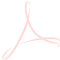 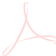 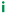 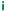 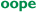 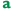 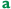 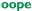 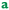 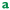 Podepsáno dne+ ............................ 	 ................................................................. 	 .................................................................    		za pojistitele 		za pojistitele  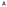 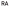 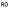 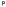 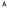 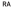 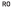 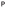 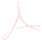 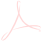 Podepsáno dne+ ............................ 	 ................................................................. 	 ...................................................    		za pojistníka++   		za pojistníka++   + Je-li tato pojistná smlouva podepsána uznávaným elektronickým podpisem, je okamžik podpisu vždy obsažen v tomto podpisu.  ++ a)  Je-li tato pojistná smlouva pojistitelem vyhotovena v listinné podobě a podepsána za něj vlastnoručně, uveďte jméno, příjmení a funkci  osob/y podepisující/ch za pojistníka, jejich vlastnoruční podpis/y a případně též otisk razítka a doručte pojistiteli takto podepsaný  
stejnopis pojistné smlouvy v listinné podobě.  b) Je-li tato pojistná smlouva pojistitelem vyhotovena v elektronické podobě a podepsána za něj uznávaným elektronickým podpisem, použijte  též uznávaný elektronický podpis/y osob/y podepisující/ch za pojistníka, nebo v případě použití elektronického podpisu jiného než  uznávaného vložte jméno, příjmení a funkci podepisující/ch osob/y do poznámky tohoto elektronického dokumentu, včetně uvedení data  podpisu. Takto tento elektronickým podpisem podepsaný elektronický dokument doručte pojistiteli elektronickým prostředkem  